	 	  	 	 	 	 	 	 	 	 	 	 	    Class 2A 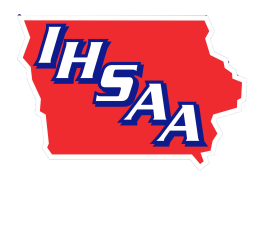 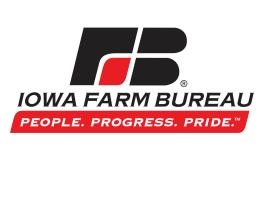 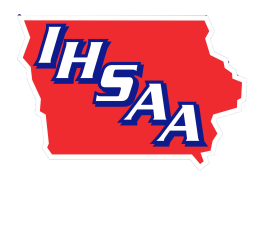 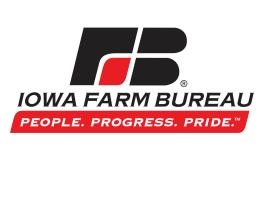 	  	 	 	     2018 State Basketball Tournament     (1) Trainer 